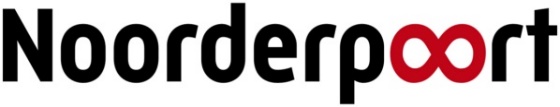 Waarschuwing / LeercontractJE PERSOONLIJKE GEGEVENSJE PERSOONLIJKE GEGEVENSNaam en NP-mailadres studentStudentnummerKlasNamen SLB’er/BPV-docent/BAT’erWAARSCHUWINGWAARSCHUWINGJe bent op ………………………… begonnen met je opleiding en zit nu in periode …. van leerjaar …... Wij constateren dat jouw verzuim / houding & gedrag niet in overeenstemming is met wat de school/de opleiding/het beroep van jou vraagt. I.g.v. verzuim:Van ..   t/m … heb je … lesuren van het totaal aantal lesuren (…%) verzuimd. Bij jou is sprake van:veel ongeoorloofd verzuimveel geoorloofd verzuim.I.g.v. houding en gedrag:Het gaat om de gearceerde beroepshoudingsaspecten op bijgevoegde lijst.Hiervoor krijg je bij deze een officiële waarschuwing. Volgens de onderwijsovereenkomst /praktijkovereenkomst en de daarop gebaseerde regels in de schoolgids, studiewijzer en BPV-wijzer is dit gedrag niet acceptabel.Je bent met je studieloopbaanbegeleider en/of studentbegeleider in gesprek geweest over de redenen van je verzuim / gedrag. Je hebt aangegeven dat je door wilt gaan met de opleiding om het beroep te leren en dus zal je gedrag moeten veranderen.  Om je hierbij te ondersteunen, krijg je een leercontract. LEERCONTRACT VERZUIMLEERCONTRACT VERZUIMBij deze verklaar ik dat ik mij aan de volgende afspraken zal houden. Ik laat daarmee zien dat ik wil en kan voldoen aan de eisen die de school/de opleiding/het beroep aan mij stelt. De afspraken zijn:Vanaf het moment van ontvangst van deze brief (via de mail) dien je volgens rooster bij alle lessen en toetsen, BPV-uren en/of met jou geplande individuele afspraken aanwezig te zijn; dus 100% aanwezigheid.De SLB’er/BPV-docent/BAT’er controleert je verzuim elke 4/5 weken.Als je ziek bent, mag je je niet alleen ziek melden via de receptie van de school of de instelling, maar dien je direct ook je SLB’er of praktijkopleider/werkbegeleider en BPV-docent te mailen met een nadere toelichting op wat er aan de hand is, wat je gaat doen om bij te blijven en wanneer je er weer bent. Als je dit niet doet, beschouwen we je als ongeoorloofd afwezig.Je krijgt alleen toestemming voor verlof als je dit ruim van te voren bespreekt met je SLB’er of praktijkopleider/werkbegeleider en BPV-docent. Er wordt alleen verlof gegeven voor bijzondere situaties en NIET voor allerlei afspraken die ook buiten schooltijd kunnen plaatsvinden. Als je dit niet doet, beschouwen we je als ongeoorloofd afwezig.Ongeoorloofde afwezigheid betekent spijbelen en dat wordt niet geaccepteerd.Als je verzuim niet aanmerkelijk daalt en/of er is sprake van ongeoorloofde afwezigheid, heeft dit consequenties voor je studievoortgang.Alle betrokkenen worden geïnformeerd over dit leercontract en het wordt bewaard in je begeleidingsnotities in studievolg / je dossier.LEERCONTRACT HOUDING & GEDRAGLEERCONTRACT HOUDING & GEDRAGBij deze verklaar ik dat ik mij aan de volgende afspraken zal houden. Ik laat daarmee zien dat ik wil en kan voldoen aan de eisen die de school/de opleiding/het beroep aan mij stelt. De afspraken zijn:Vanaf het moment van ontvangst van deze brief (via de mail) dien je je te houden aan de afspraken die de SLB’er en/of BAT’er met jou gemaakt heeft over je houding & gedrag (zie gearceerde aspecten op bijgaande lijst).Je verzamelt zelf elke 2/3 weken 360-gradenfeedback over je houding & gedrag.De SLB’er/BPV-docent bespreken deze 360-gradenfeedback elke 4/5 weken met jou.Als je houding & gedrag niet aanmerkelijk verbetert, heeft dit consequenties voor je studievoortgang.Alle betrokkenen worden geïnformeerd over dit leercontract en het wordt bewaard in je begeleidingsnotities in studievolg / je dossier.Afspraken tijdpad en consequenties van niet voldoen aan de afspraken:Elke 4/5 weken wordt gecheckt of dit leercontract helpt. Als je verzuim of houding & gedrag niet verandert, meldt de SLB’er / BPV-docent dit (opnieuw) bij de studentbegeleider en teammanager. Dit zal leiden tot:vertraging van studievoortgang, nl. …….per …………….. moeten stoppen met de opleiding. Naam en handtekening school en datum school voor akkoord Naam en handtekening student en datum voor akkoord (tot 18 jaar) Naam en handtekening ouder/verzorger en datum voor akkoord 360-GRADEN BEROEPSHOUDINGSLIJSTSAMENWERKENSAMENWERKENSAMENWERKENSAMENWERKENGOEDGOEDVOLD.VOLD.ONVOLD.Je luistert goed naar wat anderen te zeggen hebbenJe luistert goed naar wat anderen te zeggen hebbenJe schat in wat je wel en niet kunt zeggenJe schat in wat je wel en niet kunt zeggenJe overlegt tijdig en regelmatig met collega’s, medestudenten, begeleiders en anderenJe overlegt tijdig en regelmatig met collega’s, medestudenten, begeleiders en anderenJe deelt kennis en expertise met anderenJe deelt kennis en expertise met anderenJe onderhoudt contacten in je werk effectief en  functioneelJe onderhoudt contacten in je werk effectief en  functioneelJe neemt uit jezelf taken op je bij drukte en uitval van collega’s en medestudentenJe neemt uit jezelf taken op je bij drukte en uitval van collega’s en medestudentenVERANTWOORDELIJK   HANDELENVERANTWOORDELIJK   HANDELENJe komt afspraken na en volgt procedures en regels opJe komt afspraken na en volgt procedures en regels opJe gebruikt middelen en materialen zorgvuldig en duurzaamJe gebruikt middelen en materialen zorgvuldig en duurzaamJe bent aanspreekbaar op je gedrag en de taken die je uitvoertJe bent aanspreekbaar op je gedrag en de taken die je uitvoertJe werkt op basis van je functie zelfstandig en methodischJe werkt op basis van je functie zelfstandig en methodischJe schat risico’s tijdig in en handelt ernaarJe schat risico’s tijdig in en handelt ernaarJe blijft gericht op je werk in stresssituatiesJe blijft gericht op je werk in stresssituatiesASSERTIEF REAGERENJe begint uit jezelf een gesprek en stelt vragen als zaken je niet duidelijk zijnJe hebt een overtuigende eigen mening en argumentatieJe geeft je eigen grenzen duidelijk aanJe bent proactief bij dilemma’s op school en in je werkJe komt op voor je eigen belangen en houdt rekening met de belangen van anderenJe schat bij meningsverschillen de onderhandelingsruimte goed in om tot acceptabele oplossingen te komenREFLECTEREN OP EIGEN HANDELENJe gebruikt reflectiemethoden om te lerenJe verantwoordt je eigen handelenJe overziet de gevolgen van je handelen voor jezelf en anderenJe onderzoekt je kwaliteiten en ontwikkelt deze verderJe staat open voor nieuwe informativeJe evalueert je leerproces en trekt daaruit conclusiesOMGAAN MET FEEDBACKJe hanteert de feedbackregels correctJe gebruikt fouten en feedback om van te lerenJe maakt keuzes die passen bij je (leer)ervaringen en (beroeps)situatieJe investeert tijd en energie om eigen leerdoelen te ontdekken en te realiserenJe bespreekt gevoelens van onzekerheid met collega’s, medestudenten en je begeleiderJe toont doorzettingsvermogen wanneer het tegenzitINVOELEND EN SOCIAAL HANDELENJe geeft anderen de ruimte om zich te uitenJe toont empathieJe respecteert gedachten en gevoelens van anderenJe waardeert verschillen tussen mensenJe toont positieve belangstelling en waardering voor anderenJe draagt bij aan een positieve sfeer op school en in het werk